Pre Kindergarten - Supply List 2022-2023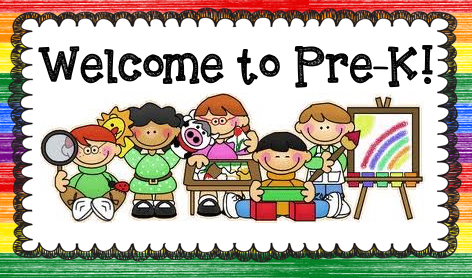 We welcome you and your child to Pre-K! Clearly label ALL items with your child’s first and last name.Thank you! Please send in the following items:  A shoe box  Change of clothes – shirt, pants, underwear, sneakers, socks  A towel or blanket for rest time  A large full-size backpack  1 pictures of your child’s family  1 pictures of your child1 folder (with pockets on the bottom)1 black and white marble notebook1 pair of childrens blunt edge scissorsThe following is a suggested list of items for the classroom:Please send in the following items:  A shoe box  Change of clothes – shirt, pants, underwear, sneakers, socks  A towel or blanket for rest time  A large full-size backpack  1 pictures of your child’s family  1 pictures of your child1 folder (with pockets on the bottom)1 black and white marble notebook1 pair of childrens blunt edge scissorsThe following is a suggested list of items for the classroom:Box of Puffs Plus tissues1 gallon size box of Ziploc bags1 2-gallon size box of Ziploc bagspaper towelsClorox wipeshand sanitizerliquid soap1 bottle of Elmers glue3 glue sticks1 package of dry erase markers